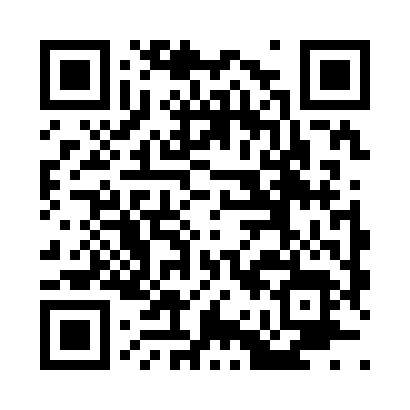 Prayer times for Adco, Washington, USAWed 1 May 2024 - Fri 31 May 2024High Latitude Method: Angle Based RulePrayer Calculation Method: Islamic Society of North AmericaAsar Calculation Method: ShafiPrayer times provided by https://www.salahtimes.comDateDayFajrSunriseDhuhrAsrMaghribIsha1Wed3:585:4012:544:548:109:522Thu3:565:3812:544:548:119:543Fri3:545:3712:544:558:139:564Sat3:525:3512:544:558:149:585Sun3:505:3312:544:568:1510:006Mon3:475:3212:544:568:1710:027Tue3:455:3112:544:578:1810:048Wed3:435:2912:544:578:1910:069Thu3:415:2812:544:588:2110:0810Fri3:395:2612:544:588:2210:1011Sat3:375:2512:544:588:2310:1212Sun3:355:2412:544:598:2510:1413Mon3:335:2212:544:598:2610:1614Tue3:315:2112:545:008:2710:1815Wed3:295:2012:545:008:2810:2016Thu3:275:1912:545:018:3010:2217Fri3:255:1712:545:018:3110:2418Sat3:235:1612:545:028:3210:2619Sun3:215:1512:545:028:3310:2820Mon3:195:1412:545:038:3510:3021Tue3:175:1312:545:038:3610:3222Wed3:155:1212:545:048:3710:3423Thu3:145:1112:545:048:3810:3624Fri3:125:1012:545:048:3910:3825Sat3:105:0912:545:058:4010:4026Sun3:095:0812:555:058:4110:4227Mon3:075:0812:555:068:4210:4328Tue3:055:0712:555:068:4310:4529Wed3:045:0612:555:068:4410:4730Thu3:035:0512:555:078:4510:4931Fri3:015:0512:555:078:4610:50